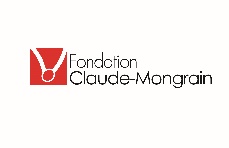 PROGRAMME DE BOURSE POUR COMPÉTITION INTERNATIONALE OU MONDIALEATHLÈTES ESPOIR ET RELÈVEINTRODUCTIONCe programme a comme objectif principal :« Soutenir financièrement un athlète (espoir ou relève) de la région qui a une occasion de participer à une compétition sur la scène mondiale ou internationale ».CONDITIONS :L’athlète devra résider en Mauricie ou sur le territoire des MRC de Bécancour ou de Nicolet-Yamaska.L’athlète devra être de niveau espoir ou relève. Les athlètes identifiés élite ou excellence sont exclus de ce programme.Seulement les demandes présentées avec le formulaire de la « Fondation » seront analysées. L’athlète doit répondre à toutes les questions du formulaire de demande de bourse.Toute demande devra parvenir à la « Fondation » avant la tenue de la compétition internationale ou mondiale, pour être analysée et admissible. Une demande peut être déposée à la Fondation Claude-Mongrain en tout temps au cours de l’année.Seulement les demandes pour une compétition sportive de niveau international ou mondial sont admissibles. Sont exclus : les stages de formation, de perfectionnement, les camps d’entraînement, de sélection, ou toute autre activité qui n’est pas une compétition.Tout récipiendaire d’une bourse de la FC-M accepte que sa photo puisse être utilisée par la « Fondation » pour des fins de promotion et/ou publicité. De même, il s’engage à réaliser l’activité pour laquelle il a reçu une bourse, à défaut de quoi il devra rembourser en totalité la « Fondation ». Dans le cas de fausse déclaration de la part du demandeur, ce dernier verra sa demande annulée et devra rembourser en totalité la « Fondation » le cas échéant.Enfin, tout récipiendaire d’une bourse de la FC-M s’engage à ne poursuivre d’aucune façon la « Fondation », ses membres et ses partenaires, pour tout dommage qu’il aurait subi au cours de l’activité pour laquelle il a reçu une bourse de la « Fondation », ou lors de la remise de cette dernière.La « Fondation » n’a aucune obligation d’octroyer une bourse envers tout athlète qui fait une demande à la Fondation Claude-Mongrain.INFORMATION :2.1 La FC-M a formé un comité pour l’analyse des demandes et l’attribution des bourses, lequel étudie toutes les demandes et en assure le suivi. 2.2 Le récipiendaire sera invité par les responsables de la FC-M à recevoir sa bourse à l’occasion d’une brève cérémonie. La « Fondation » donnera le montant total de la bourse à l’athlète en un seul versement.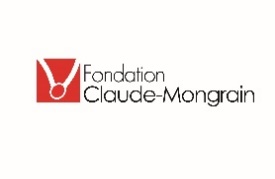 PROGRAMME DE BOURSE POUR COMPÉTITION INTERNATIONALE OU MONDIALEATHLÈTES ESPOIR ET RELÈVEIDENTIFICATION DU DEMANDEURSTATUT SPORTIFCOMPÉTITION INTERNATIONALE OU MONDIALEPREUVE DE SÉLECTION DE L’ATHLÈTE POUR CETTE COMPÉTITION Veuillez joindre à ce formulaire toute lettre, certificat ou document prouvant que l’athlète ci-haut désigné a été sélectionné pour participer à la compétition décrite à l’article #3 du présent formulaire.BUDGETAfin de déterminer le soutien financier de la F C-M, nous avons besoin de connaître votre budget pour cet événement, soit les revenus et dépenses.DÉCLARATIONJe, soussigné, certifie que les informations fournies dans ce formulaire sont véridiques et je déclare avoir pris connaissance des conditions et des informations à la première page du formulaire et j’accepte de m’y conformer. Et j’ai signé :__________________________                           _________________________________________Date                                                                               signature (obligatoire) du demandeur__________________________		_________________________________________	Date						signature parent ou tuteur INFORMATIONRETOUR DU FORMULAIREM. France Denisfrancedenis01@gmail.com819 609-5210Courriel : francedenis01@gmail.comPoste :     Fondation Claude-Mongrain                5210, rue Loiselle                Trois-Rivières, Qc   G8Y 6M5Nom                                                              PrénomNom                                                              PrénomNom                                                              PrénomGenreMasc             Fém Adresse domicile                           rue                                                              # appartementAdresse domicile                           rue                                                              # appartementAdresse domicile                           rue                                                              # appartementAdresse domicile                           rue                                                              # appartementVilleVilleVilleCode postalTéléphone domicileCellulaireCellulaireCellulaireCourrielCourrielDate de naissance : jour/mois/annéeDate de naissance : jour/mois/annéeSportNom du Club ou organisation sportiveCatégorie d’âgeStatutÉmergent            espoir            relève  Nom de l’entraîneurTéléphone de l’entraîneurCourriel de l’entraîneurCourriel de l’entraîneur3.1 Nom de la compétition3.1 Nom de la compétition3.2 Ville3.3 PaysDatesDates3.5 Durée de votre séjour (nombre de jours) :3.5 Durée de votre séjour (nombre de jours) :3.6 Site web du comité organisateur de l’événement :3.6 Site web du comité organisateur de l’événement :REVENUS$1) Contribution de la famille2) Contribution de votre Fédération sportive3) Contribution de votre club sportif4) Commanditaires5) Contribution demandée à la « F C-M »6) Autres sources de revenus : spécifiez----TOTALDÉPENSES$1) Frais d’inscription2) Frais de transport par avion3) Frais de transport terrestre : taxi, autobus, etc4) Frais d’hébergement : hôtel, motel, etc…5) Frais d’alimentation6) Frais de matériel et d’équipement7) Frais d’assurances8) Autres frais : spécifiez-----TOTAL